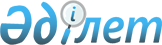 Об определении целевых групп и установлении дополнительного перечня лиц, относящихся к целевым группам, проживающих на территории Аккайынского района Северо-Казахстанской области, на 2014 годПостановление акимата Аккайынского района Северо-Казахстанской области от 26 декабря 2013 года N 296. Зарегистрировано Департаментом юстиции Северо-Казахстанской области 21 января 2014 года N 2504

      В соответствии с пунктом 2 статьи 5, подпунктом 2) статьи 7 Закона Республики Казахстан от 23 января 2001 года «О занятости населения», акимат Аккайынского района Северо-Казахстанской области ПОСТАНОВЛЯЕТ:



      1. Определить целевые группы, проживающих на территории Аккайынского района Северо-Казахстанской области, на 2014 год:

      1) малообеспеченные;

      2) молодежь в возрасте до двадцати одного года;

      3) воспитанники детских домов, дети-сироты и дети, оставшиеся без попечения родителей, в возрасте до двадцати трех лет;

      4) одинокие, многодетные родители, воспитывающие несовершеннолетних детей;

      5) граждане, имеющие на содержании лиц, которые в порядке, установленном законодательством Республики Казахстан, признаны нуждающимся в постоянном уходе, помощи или надзоре;

      6) лица предпенсионного возраста (за два года до выхода на пенсию по возрасту);

      7) инвалиды;

      8) лица, уволенные из рядов Вооруженных Сил Республики Казахстан;

      9) лица, освобожденные из мест лишения свободы и (или) принудительного лечения;

      10) оралманы;

      11) выпускники организаций высшего и послевузовского образования;

      12) лица, высвобожденные в связи с ликвидацией работодателя-физического лица, сокращением численности или штата работников;

      13) лица, состоящие на учете службы пробации уголовно-исполнительной инспекции.



      2. Установить дополнительный перечень лиц, проживающих на территории Аккайынского района Северо-Казахстанской области, относящихся к целевым группам населениям:

      1) молодежь в возрасте от двадцати одного года до двадцати девяти лет;

      2) лица из семей, где нет ни одного работающего;

      3) безработные лица, старше пятидесяти лет;

      4) лица, не занимающиеся трудовой деятельностью двенадцать и более месяцев;



      3. Государственному учреждению «Аккайынский районный отдел занятости и социальных программ» своевременно обеспечивать меры по содействию занятости и социальной защите лиц, дополнительно отнесенным к целевым группам.



      4. Признать утратившим силу постановление акимата Аккайынского района Северо-Казахстанской области «Об определении целевых групп и установлении дополнительного перечня лиц, относящихся к целевым группам, проживающих на территории Аккайынского района Северо-Казахстанской области, на 2014 год» от 19 ноября 2013 года № 277 (зарегистрировано в Реестре государственной регистрации нормативных правовых актов от 11 декабря 2013 года за № 2422, опубликовано от 19 декабря 2013 года в № 60 районной газете «Колос», от 19 декабря 2013 года в № 55 районной газете «Аққайың»).



      5. Контроль за исполнением настоящего постановления возложить на заместителя акима Аккайынского района Северо-Казахстанской области по социальным и экономическим вопросам.



      6. Настоящее постановление вводится в действие со дня первого официального опубликования.      Аким

      Аккайынского района

      Северо-Казахстанской области               К. Касенов 
					© 2012. РГП на ПХВ «Институт законодательства и правовой информации Республики Казахстан» Министерства юстиции Республики Казахстан
				